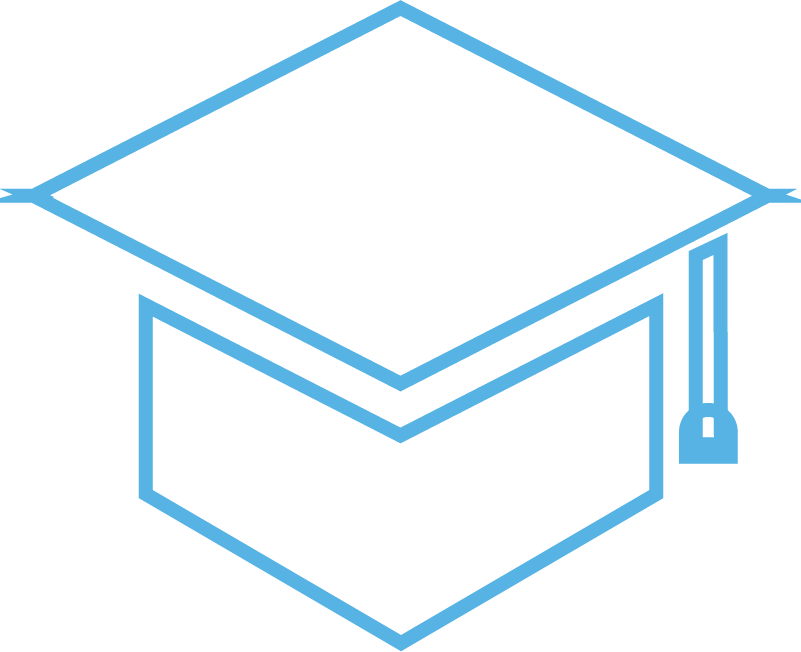           FORMACIÓN ACADÉMICA(Del más reciente al más antiguo - Universidad) -  -  -           FORMACIÓN ACADÉMICA(Del más reciente al más antiguo - Universidad) -  -  -           FORMACIÓN ACADÉMICA(Del más reciente al más antiguo - Universidad) -  -  -    DATOS GENERALES   DATOS GENERALES   DATOS GENERALES   DATOS GENERALES   DATOS GENERALES   DATOS GENERALES   DATOS GENERALES   DATOS GENERALES   DATOS GENERALES          FORMACIÓN ACADÉMICA(Del más reciente al más antiguo - Universidad) -  -  - 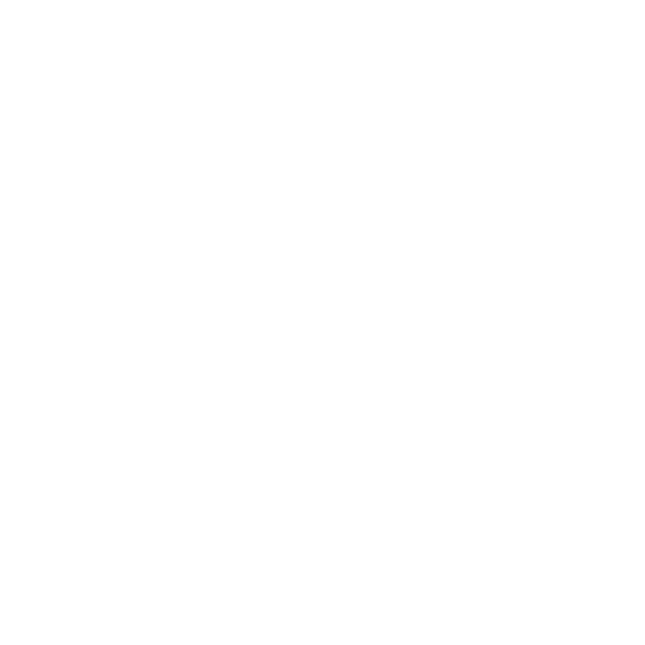 (Fecha de nacimiento) (Edad)(Fecha de nacimiento) (Edad)(Fecha de nacimiento) (Edad)(Fecha de nacimiento) (Edad)(Fecha de nacimiento) (Edad)(Fecha de nacimiento) (Edad)(Fecha de nacimiento) (Edad)(Fecha de nacimiento) (Edad)          FORMACIÓN ACADÉMICA(Del más reciente al más antiguo - Universidad) -  -  - 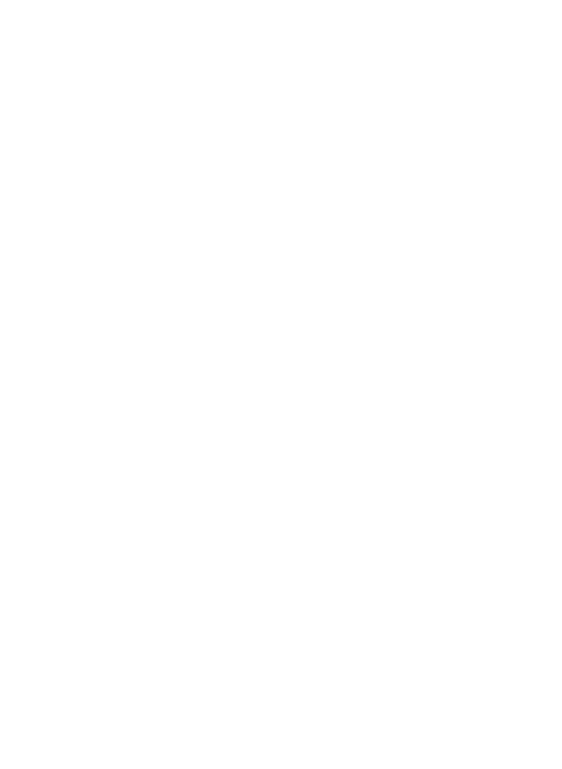 (Dirección completa)(Dirección completa)(Dirección completa)(Dirección completa)(Dirección completa)(Dirección completa)(Dirección completa)(Dirección completa)    EXPERIENCIA LABORAL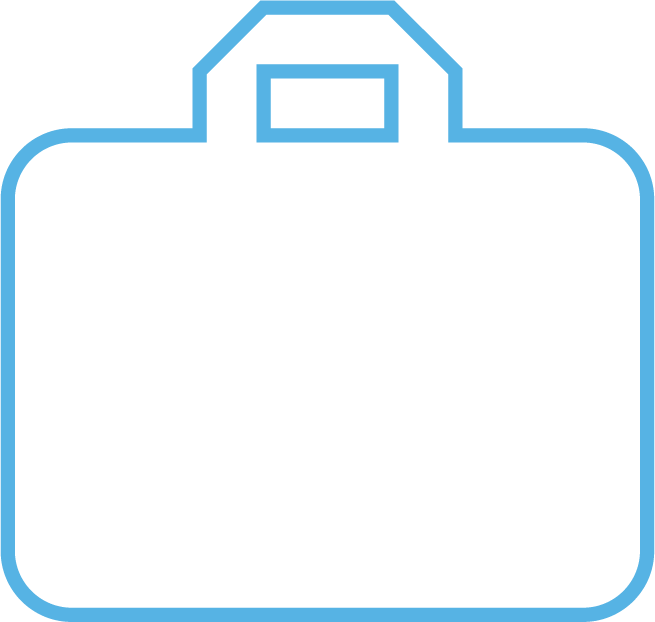 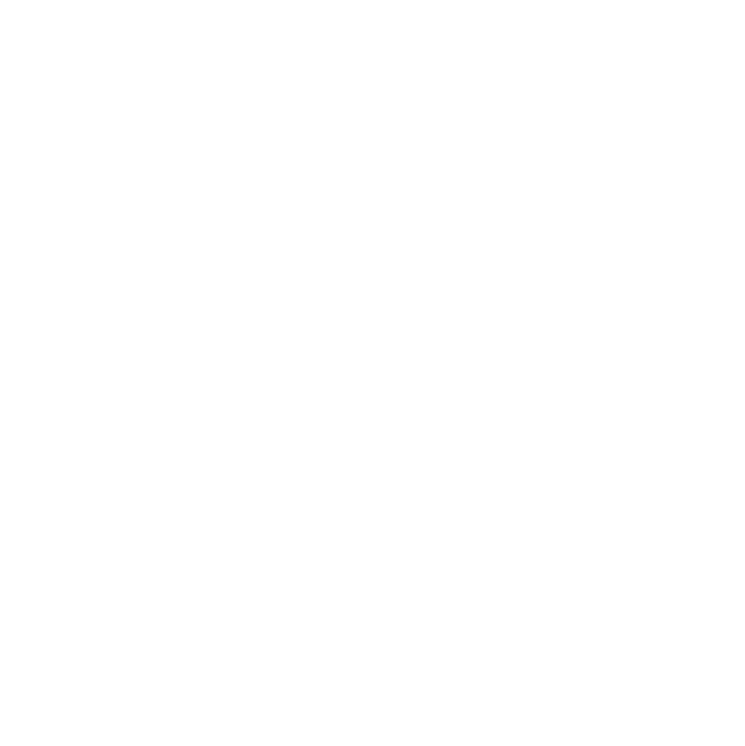 (No. De teléfono)(No. De teléfono)(No. De teléfono)(No. De teléfono)(No. De teléfono)(No. De teléfono)(No. De teléfono)(No. De teléfono)    EXPERIENCIA LABORAL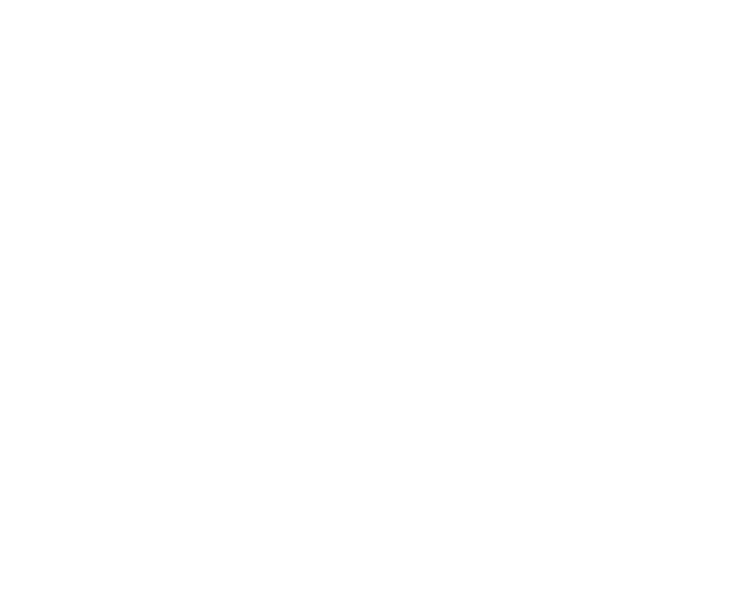 (Correo electrónico)(Correo electrónico)(Correo electrónico)(Correo electrónico)(Correo electrónico)(Correo electrónico)(Correo electrónico)(Correo electrónico)    EXPERIENCIA LABORALDPI:(Ingrese #DPI)(Ingrese #DPI)(Ingrese #DPI)(Ingrese #DPI)(Ingrese #DPI)(Ingrese #DPI)(Ingrese #DPI)(Ingrese #DPI)(Del más reciente al más antiguo)---    REFERENCIAS PERSONALES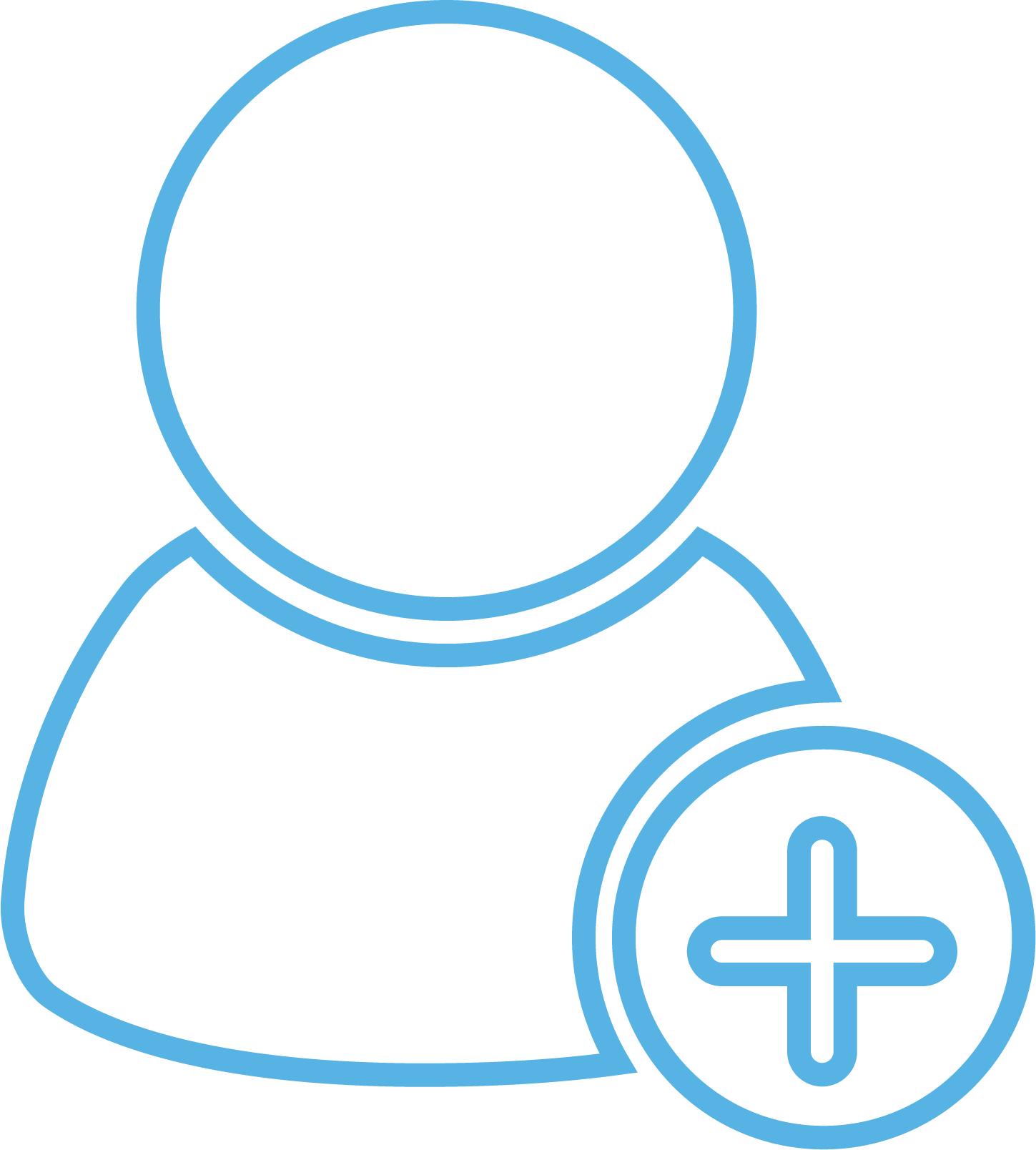 NIT:(Ingrese #NIT)(Ingrese #NIT)(Ingrese #NIT)(Ingrese #NIT)(Ingrese #NIT)(Ingrese #NIT)(Ingrese #NIT)(Ingrese #NIT)(Del más reciente al más antiguo)---    REFERENCIAS PERSONALESTIPO DE LICENCIA:TIPO DE LICENCIA:TIPO DE LICENCIA:TIPO DE LICENCIA:(Describir)(Describir)(Describir)(Describir)(Describir)(Del más reciente al más antiguo)---    REFERENCIAS PERSONALES(Del más reciente al más antiguo)---    REFERENCIAS PERSONALES   INTERESES   INTERESES   INTERESES   INTERESES   INTERESES   INTERESES   INTERESES   INTERESES   INTERESES(Del más reciente al más antiguo)---    REFERENCIAS PERSONALES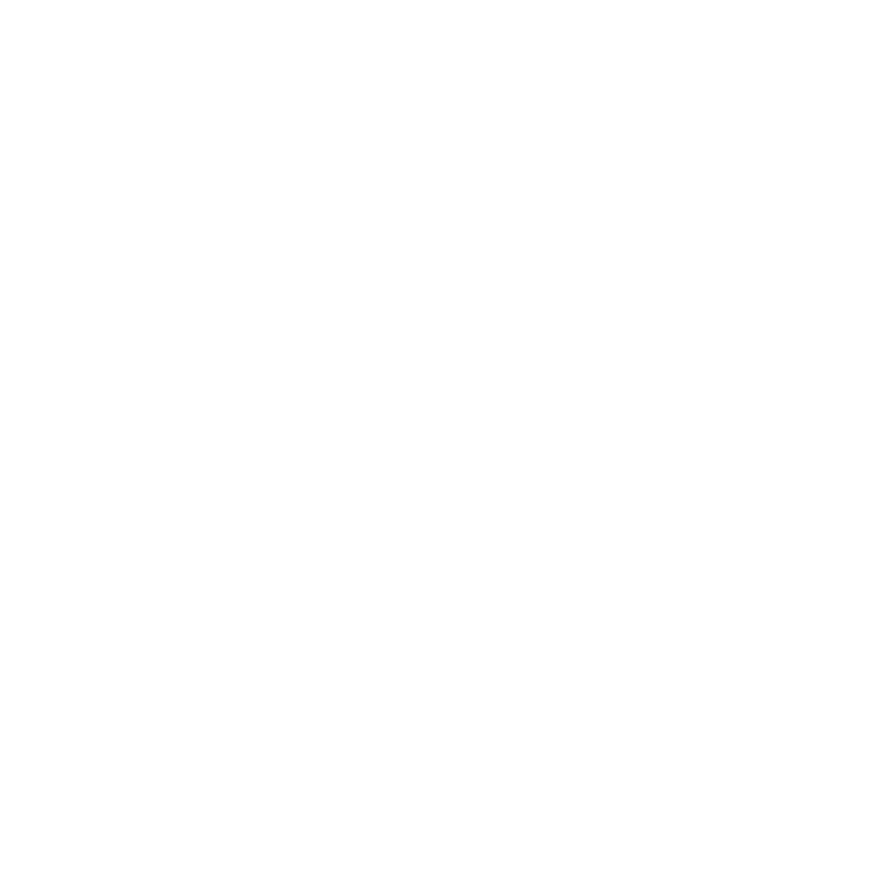 (Describir)(Describir)(Describir)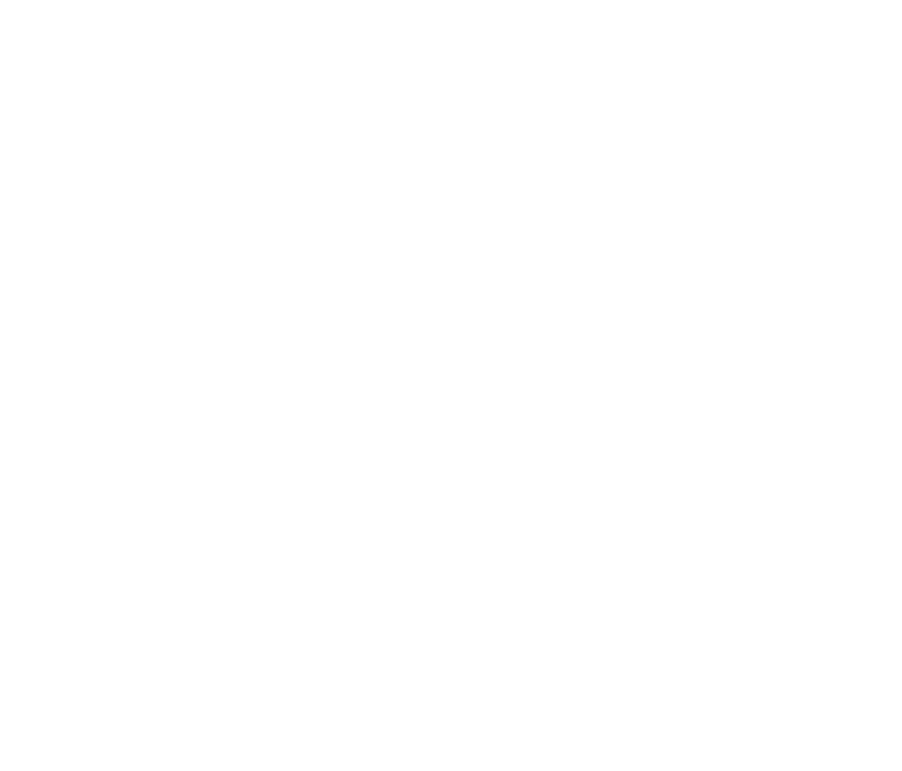 (Describir)(Describir)(Describir)(Describir)(Del más reciente al más antiguo)---    REFERENCIAS PERSONALES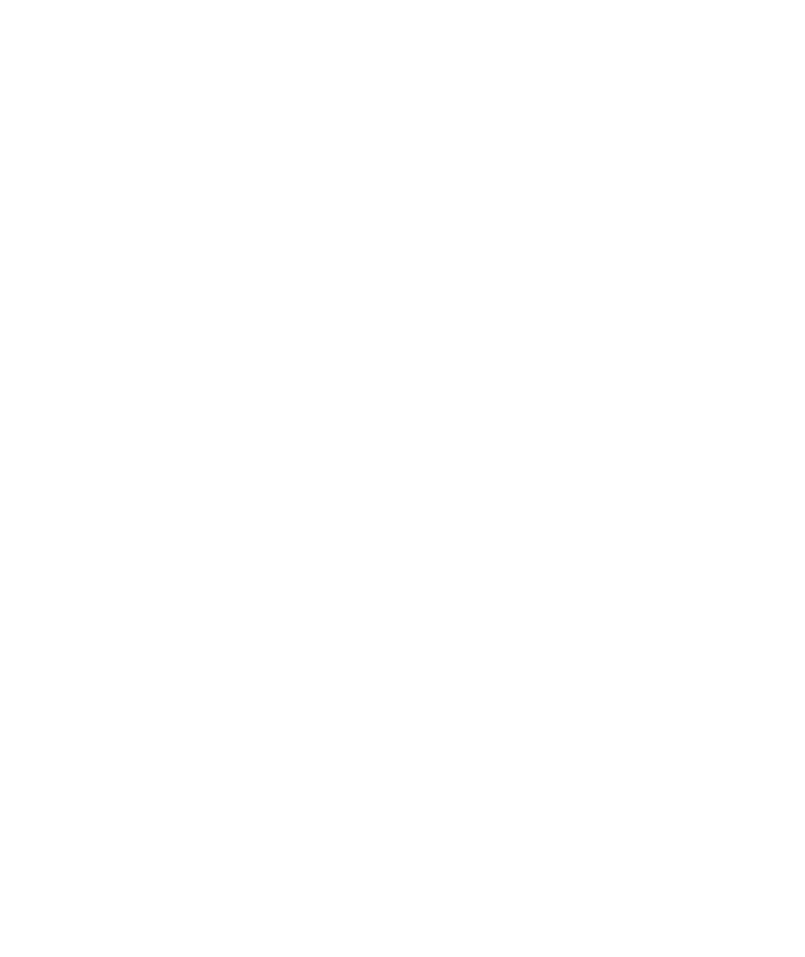 (Describir)(Describir)(Describir)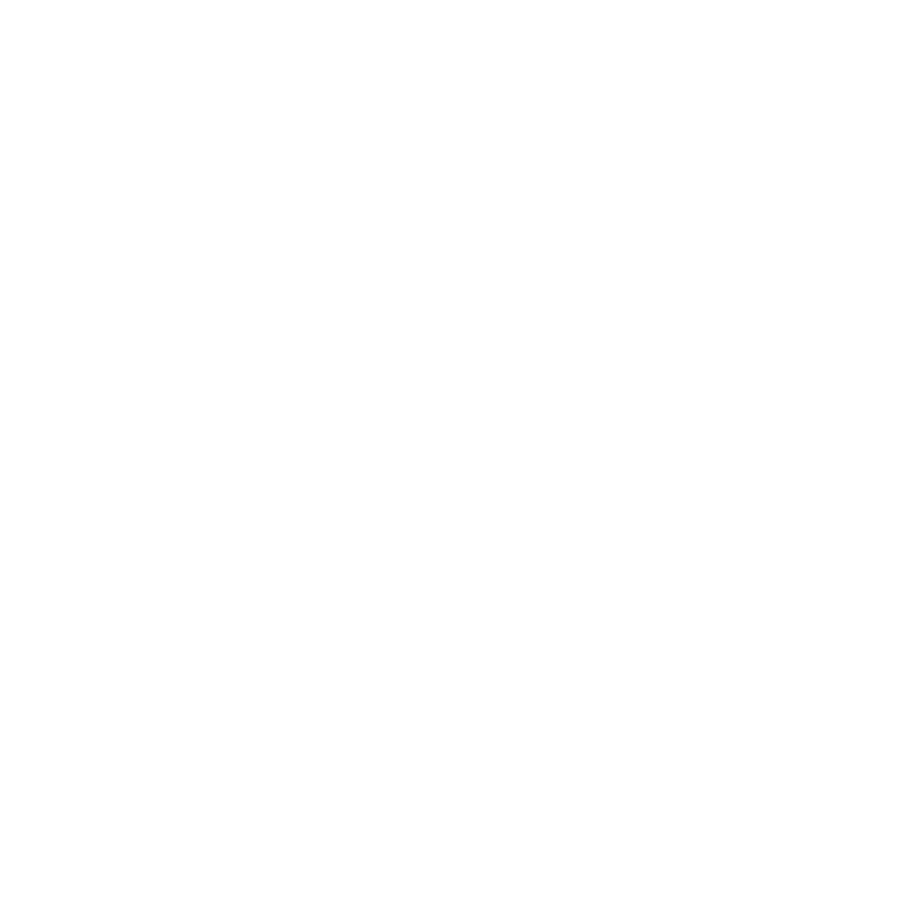 (Describir)(Describir)(Describir)(Describir)(Del más reciente al más antiguo)---    REFERENCIAS PERSONALES  OTROS:  OTROS:(Describir)(Describir)(Describir)(Describir)(Describir)(Describir)(Describir)(Del más reciente al más antiguo)---    REFERENCIAS PERSONALES   IDIOMAS   IDIOMAS   IDIOMAS   IDIOMAS   IDIOMAS   IDIOMAS   IDIOMAS   IDIOMAS   IDIOMAS(Del más reciente al más antiguo)---    REFERENCIAS PERSONALESInglés:Inglés:Inglés:(Porcentaje)(Porcentaje)(Porcentaje)%%%(Del más reciente al más antiguo)---    REFERENCIAS PERSONALESKíche:Kíche:Kíche:(Porcentaje)(Porcentaje)(Porcentaje)%%%(Del más reciente al más antiguo)---    REFERENCIAS PERSONALESOtro:Otro:Otro:(Porcentaje)(Porcentaje)(Porcentaje)%%%(Del más reciente al más antiguo)---    REFERENCIAS PERSONALES(Del más reciente al más antiguo)---    REFERENCIAS PERSONALES(Del más reciente al más antiguo)---    REFERENCIAS PERSONALES   HABILIDADES   HABILIDADES   HABILIDADES   HABILIDADES   HABILIDADES   HABILIDADES   HABILIDADES   HABILIDADES   HABILIDADES(Del más reciente al más antiguo)---    REFERENCIAS PERSONALES   HABILIDADES   HABILIDADES   HABILIDADES   HABILIDADES   HABILIDADES   HABILIDADES   HABILIDADES   HABILIDADES   HABILIDADESAptitud 1:Aptitud 1:Aptitud 1:(Describir habilidad)(Describir habilidad)(Describir habilidad)0%Aptitud 2:Aptitud 2:Aptitud 2:(Describir habilidad)(Describir habilidad)(Describir habilidad)0%Aptitud 3:Aptitud 3:Aptitud 3:(Describir habilidad)(Describir habilidad)(Describir habilidad)0%Aptitud 4:Aptitud 4:Aptitud 4:(Describir habilidad)(Describir habilidad)(Describir habilidad)0%Aptitud 5:Aptitud 5:Aptitud 5:(Describir habilidad)(Describir habilidad)(Describir habilidad)0%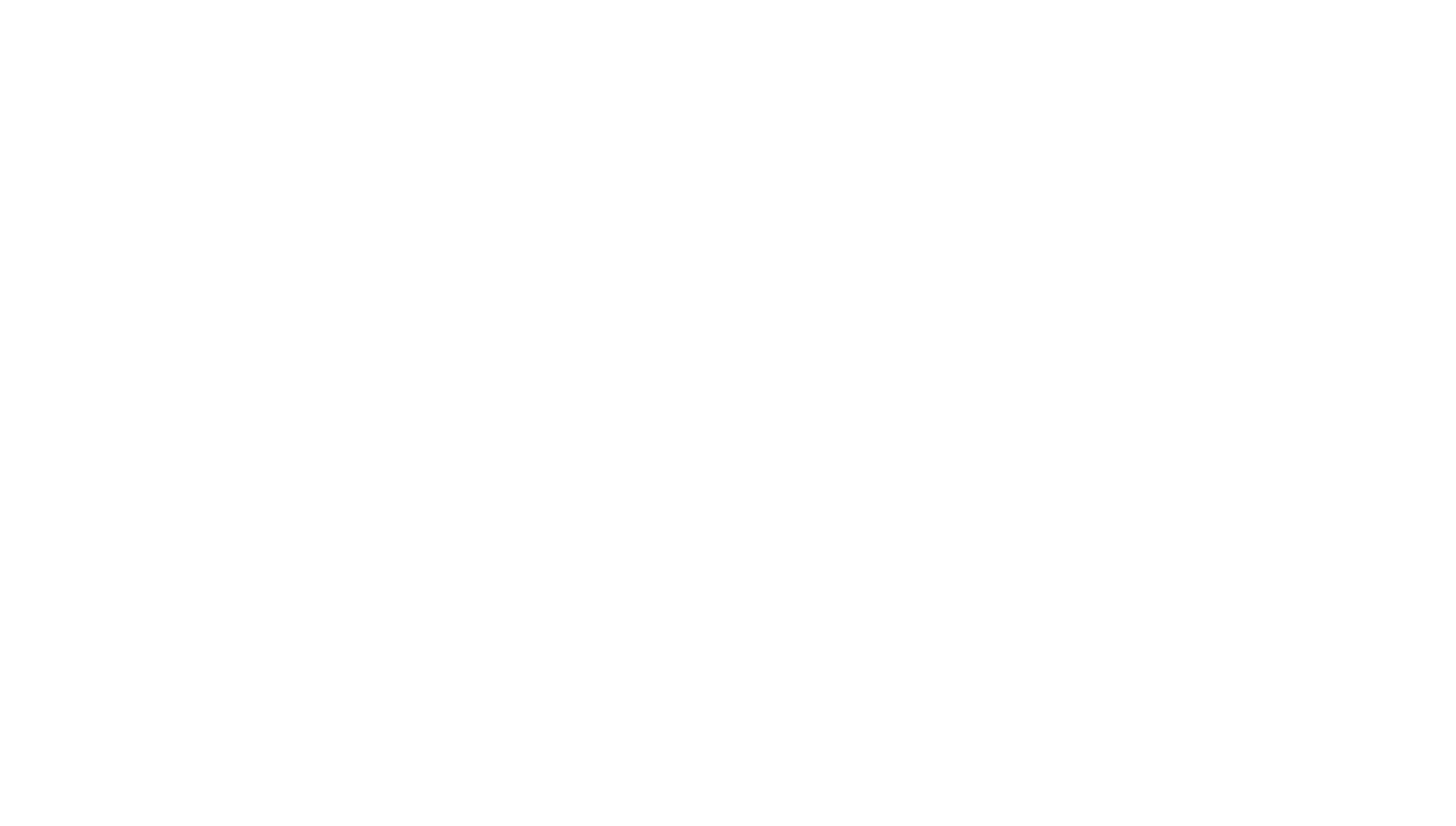 